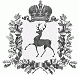 АДМИНИСТРАЦИЯБОЛЬШЕРУДКИНСКОГО СЕЛЬСОВЕТАШАРАНГСКОГО МУНИЦИПАЛЬНОГО РАЙОНАНИЖЕГОРОДСКОЙ ОБЛАСТИПОСТАНОВЛЕНИЕ28.06.2018										№ 23Об утверждении плана мероприятий по профилактике коррупционных правонарушений на территории Большерудкинского сельсовета на 2018 – 2019 годыВ целях реализации Федерального закона от 25.12.2008 года № 273-ФЗ «О противодействии коррупции» администрация Большерудкинского сельсоветап о с т а н о в л я е т:1. Утвердить прилагаемый План мероприятий по профилактике коррупционных правонарушений на территории Большерудкинского сельсовета на 2018 – 2019 годы.2. Контроль за исполнением настоящего постановления оставляю за собой.Глава администрации	 					Г.Г.КачмашеваУТВЕРЖДЕНпостановлением администрацииБольшерудкинского- сельсовета  От 28.06.2018г. № 23План мероприятий по профилактике коррупционных правонарушенийна территории Большерудкинского сельсовета на 2018 - 2019 годы№п/пНаименование мероприятияСрок исполненияОтветственные исполнителиОжидаемый результат1. Совершенствование нормативной базы в сфере противодействия коррупции1. Совершенствование нормативной базы в сфере противодействия коррупции1. Совершенствование нормативной базы в сфере противодействия коррупции1. Совершенствование нормативной базы в сфере противодействия коррупции1. Совершенствование нормативной базы в сфере противодействия коррупции1.Мониторинг изменений антикоррупционного законодательства Российской ФедерацииВ течение срока действия планаАдминистрация Большерудкинского сельсоветаСвоевременное внесение изменений в муниципальные акты по вопросам противодействия коррупции2.Актуализация нормативных правовых актов Большерудкинского сельсовета в целях приведения их в соответствие с изменениями в действующем законодательстве Российской Федерации и Нижегородской областиВ течение срока действия планаАдминистрация Большерудкинского сельсоветаПриведение нормативных правовых актов в соответствие с действующим законодательством3.Направление в органы прокуратуры муниципальных нормативных правовых актов В течение срока действия планаАдминистрация Большерудкинского сельсоветаПроверка нормативных правовых актов на соответствие действующему законодательству4Взаимодействие с администрацией Шарангского муниципального района по вопросам совершенствования нормативной базы в сфере противодействия коррупции и оказание им правовой, методической помощи в данной сфереВ течение срока действия планаАдминистрация Большерудкинского сельсоветаСовершенствование работы по вопросам противодействия коррупции в поселениях5Обеспечение исполнения муниципальных правовых актов, направленных на совершенствование организационных основ противодействия коррупцииВ течение срока действия планаАдминистрация Большерудкинского сельсоветаРеализация норм антикоррупционного законодательства2. Организация и проведение работы по представлению сведений о доходах,о расходах, об имуществе и обязательствах имущественного характера,а также по проверке и опубликованию данных сведений2. Организация и проведение работы по представлению сведений о доходах,о расходах, об имуществе и обязательствах имущественного характера,а также по проверке и опубликованию данных сведений2. Организация и проведение работы по представлению сведений о доходах,о расходах, об имуществе и обязательствах имущественного характера,а также по проверке и опубликованию данных сведений2. Организация и проведение работы по представлению сведений о доходах,о расходах, об имуществе и обязательствах имущественного характера,а также по проверке и опубликованию данных сведений2. Организация и проведение работы по представлению сведений о доходах,о расходах, об имуществе и обязательствах имущественного характера,а также по проверке и опубликованию данных сведений1.Организация приема сведений о доходах, расходах, об имуществе и обязательствах имущественного характера, представляемых лицами, замещающими муниципальные должности.Обеспечение контроля за своевременностью представления указанных сведенийЕжегодноС 1 января по 30 апреляГлава администрации,Специалист администрации Большерудкинского сельсовета, ответственный за кадровое делопроизводствоОбеспечение своевременного исполнения лицами, замещающими муниципальные должности обязанности по представлению сведений о доходах, расходах, об имуществе и обязательствах имущественного характера2.Оказание консультационной помощи при заполнении справок о доходах, расходах, об имуществе и обязательствах имущественного характера (проведение персональных консультаций, семинаров, круглых столов)ЕжегодноС 1 января по 30 апреляГлава администрации,Специалист администрации Большерудкинского сельсовета, ответственный за кадровое делопроизводство Представление лицами, замещающими муниципальные должности полных и достоверных сведений о доходах, расходах, об имуществе и обязательствах имущественного характера3.Проведение анализа сведений о доходах, расходах, об имуществе и обязательствах имущественного характера муниципальных служащих, а также членов их семей в целях выявления возможных нарушений действующего законодательстваЕжегоднос 1 января по 31 маяСпециалист администрации Большерудкинского сельсовета, ответственный за кадровое делопроизводство Выявление информации, являющейся основанием для проведения проверок в связи с несоблюдением запретов и ограничений, требований к служебному поведению, мер по предотвращению и урегулированию конфликта интересов, предоставлением недостоверных и (или) неполных сведений о доходах, а также в целях осуществление контроля за превышением расходов над доходами4.Проведение работы по приему уточненных сведений (при наличии таких сведений) о доходах, расходах, об имуществе и обязательствах имущественного характера лиц, замещающих муниципальные должности, а также членов их семейЕжегоднос 1 января по 31 маяСпециалист администрации Большерудкинского сельсовета, ответственный за кадровое делопроизводствоРеализация норм антикоррупционного законодательстваУстранение ошибок и не точностей в представленных сведениях3. Совершенствование взаимодействия с населением по вопросам противодействия коррупции3. Совершенствование взаимодействия с населением по вопросам противодействия коррупции3. Совершенствование взаимодействия с населением по вопросам противодействия коррупции3. Совершенствование взаимодействия с населением по вопросам противодействия коррупции3. Совершенствование взаимодействия с населением по вопросам противодействия коррупции1.Организация учета обращений граждан и юридических лиц о фактах коррупции и иных неправомерных действиях муниципальных служащих администрации Большерудкинского сельсовета, поступивших в ходе:- личного приёма главой администрации;- письменных обращенийВ течение срока действия планаАдминистрация Большерудкинского сельсоветаОбеспечение возможности для граждан и юридических лиц сообщать о фактах коррупции. Организация информационной открытости в сфере противодействия коррупции2.Организация проведения анализа результатов работы с обращениями граждан и юридических лиц, содержащими сведения о фактах коррупции и иных неправомерных действиях муниципальных служащих администрации Большерудкинского сельсовета, а также причин и условий, способствующих возникновению данных обращенийВ течение срока действия планаАдминистрация Большерудкинского сельсоветаПовышение эффективности работы с обращениями граждан и юридических лиц, содержащими сведения о фактах коррупции4. Совершенствование кадрового аспекта работы по противодействию коррупции4. Совершенствование кадрового аспекта работы по противодействию коррупции4. Совершенствование кадрового аспекта работы по противодействию коррупции4. Совершенствование кадрового аспекта работы по противодействию коррупции4. Совершенствование кадрового аспекта работы по противодействию коррупции1.Организация обучения муниципальных служащих по вопросам противодействия коррупции:В течение срока действия планаОтветственный за состояние антикоррупционной работы в администрации Большерудкинского сельсовета Антикоррупционное просвещение муниципальных служащих.Обеспечение соблюдения муниципальными служащими установленных законодательством требований к служебному поведению, обязанностей, запретов и ограничений1.1.Организация повышения уровня квалификации муниципальных служащих, в должностные обязанности которых входит участие в противодействии коррупцииВ течение срока действия планаАдминистрация Большерудкинского сельсоветаАнтикоррупционное просвещение муниципальных служащих.Обеспечение соблюдения муниципальными служащими установленных законодательством требований к служебному поведению, обязанностей, запретов и ограничений1.2.Организация работы по доведению до граждан, поступающих на муниципальную службу положений антикоррупционного законодательства Российской Федерации, в том числе: об ответственности за коррупционные правонарушения, о недопустимости возникновения конфликта интересов и путях его урегулирования, о соблюдении этических и нравственных норм при выполнении служебных (должностных) обязанностей, о недопущении получения и дачи взятки, о запретах, ограничениях и требованиях, установленных в целях противодействия коррупцииВ течение срока действия планаСпециалист администрации Большерудкинского сельсовета, ответственный за кадровую работуПрофилактика коррупционных и иных правонарушений. Формирование отрицательного отношения к коррупции1.3.Осуществление комплекса организационных, разъяснительных и иных мер по соблюдению муниципальными служащими запретов, ограничений и требований, установленных в целях противодействия коррупцииВ течение срока действия планаСпециалист администрации  Большерудкинского сельсовета, ответственный за работу по профилактике коррупционных и иных правонарушенийСвоевременное доведение до муниципальных служащих положений антикоррупционного законодательства2.Проведение анализа анкетных и иных данных муниципальных служащих, а также лиц, претендующих на замещение должностей муниципальной службыВ течение срока действия планаСпециалист администрации Большерудкинского сельсовета, ответственный за работу по профилактике коррупционных и иных правонарушенийВыявление, предупреждение и урегулирование конфликта интересов в целях предотвращения коррупционных правонарушений3.Проведение анализа обращений граждан и организаций на предмет наличия информации о фактах коррупции и иных неправомерных действиях муниципальных служащих администрацииВ течение срока действия планаСпециалист администрации Большерудкинского сельсовета, ответственный за кадровую работуВыявление, предупреждение и урегулирование конфликта интересов в целях предотвращения коррупционных правонарушений4.Предоставление информации в Комиссию при администрации Шарангского муниципального района по соблюдению требований к служебному поведению муниципальных служащих и урегулированию конфликта интересов  по каждому случаю несоблюдения запретов и ограничений, несоблюдения требований к служебному поведению, неисполнения обязанностей, установленных в целях противодействия коррупции муниципальными служащими администрацииВ течение срока действия планаГлава администрации Большерудкинского- сельсоветаУстановление фактов нарушения запретов и ограничений, несоблюдения требований к служебному поведению, неисполнения обязанностей, установленных в целях противодействия коррупции6.Мониторинг исполнения муниципальными служащими установленного порядка сообщения о получении подарка в связи с их должностным положением или исполнением ими служебных (должностных) обязанностей, сдачи и оценки подарка, реализации (выкупа) и зачислении в доход соответствующего бюджета средств, вырученных от его реализацииВ течение срока действия плана Специалист администрации Большерудкинского сельсовета, ответственный за прием подарковВыявление случаев несоблюдения муниципальными служащими установленного порядка сообщения о получении подарка7.Осуществление контроля исполнения муниципальными служащими обязанности по предварительному уведомлению представителя нанимателя о выполнении иной оплачиваемой работы, возможности возникновения конфликта интересов при осуществлении данной работыВ течение срока действия планаГлава администрации Большерудкинского- сельсоветаВыявление случаев неисполнения гражданскими служащими обязанности по предварительному уведомлению представителя нанимателя о выполнении иной оплачиваемой работы, возникновения конфликта интересов или возможности его возникновения при осуществлении гражданскими служащими иной оплачиваемой работы, рассмотрение данных фактов на Комиссии8.Обеспечение применения предусмотренных законодательством мер юридической ответственности в случае несоблюдения запретов, ограничений и требований, установленных в целях противодействия коррупции, в том числе мер по предотвращению и (или) урегулированию конфликта интересовВ течение срока действия планаГлава администрации Большерудкинского- сельсоветаПрименение мер юридической ответственности по каждому случаю несоблюдения запретов, ограничений и требований, установленных в целях противодействия коррупции, в том числе мер по предотвращению и (или) урегулированию конфликта интересов5. Использование информационных ресурсов в работе по противодействию коррупции5. Использование информационных ресурсов в работе по противодействию коррупции5. Использование информационных ресурсов в работе по противодействию коррупции5. Использование информационных ресурсов в работе по противодействию коррупции5. Использование информационных ресурсов в работе по противодействию коррупции1.Обеспечение информационного наполнения специализированного раздела официального сайта администрации Большерудкинского сельсовета «Противодействие коррупции» по вопросам реализации антикоррупционной политики и поддержание его в актуальном состоянииВ течение срока действия плана Специалист администрации Большерудкинского сельсовета, ответственный за работу по профилактике коррупционных и иных правонарушенийОбеспечение информационной открытости в сфере противодействия коррупции6. Иные мероприятия по вопросам противодействия коррупции6. Иные мероприятия по вопросам противодействия коррупции6. Иные мероприятия по вопросам противодействия коррупции6. Иные мероприятия по вопросам противодействия коррупции6. Иные мероприятия по вопросам противодействия коррупции4.Организация приема, хранения, оценки и реализации (выкупа) подарков, полученных муниципальными служащими в связи с протокольными мероприятиями, служебными командировками и другими официальными мероприятиямиВ течение срока действия планаСпециалист администрации Большерудкинского сельсовета, ответственный за прием  подарковОбеспечение законодательно установленной обязанности для муниципальных служащих по сдаче подарков5.Организация взаимодействия с государственными, муниципальными, правоохранительными и другими органами по вопросам борьбы с коррупциейВ течение срока действия планаАдминистрация Большерудкинского сельсовета Обеспечение эффективного обмена информацией по вопросам противодействия коррупции среди различных государственных органов6.Повышение эффективности противодействия коррупции при осуществлении закупок товаров, работ, услуг для обеспечения муниципальных нужд, в том числе осуществление работы по недопущению возникновения конфликта интересов в данной сфере деятельности (проведение анализа аффилированных связей членов закупочных комиссий с участниками закупок)В течение срока действия планаАдминистрация Большерудкинского сельсовета Обеспечение соблюдения требований действующего законодательства при осуществлении закупок товаров, работ, услуг для муниципальных нужд7.Осуществление контроля за исполнением настоящего плана и представление председателю комиссии по координации работы по противодействию коррупции в Шарангском муниципальном районе сводного отчета о ходе его реализации и предложений, касающихся совершенствования деятельности по противодействию коррупции в администрацииДекабрь 2018Декабрь 2019Администрация Большерудкинского сельсоветаКонтроль за исполнением мероприятий, предусмотренных настоящим планом